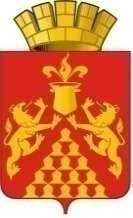 Дума  городского  округа  Красноуральскшестого созываРЕШЕНИЕот 30 марта2017 года  № 577город  КрасноуральскОб утверждении структуры и  штатной численности Контрольного органагородского округа КрасноуральскВ целях исполнения Контрольным органом городского округа Красноуральск полномочий, определенных Бюджетным Кодексом Российской Федерации, Федеральным законом от 07 февраля 2011 года №6-ФЗ «Об общих принципах организации и деятельности контрольно-счетных органов субъектов Российской Федерации и муниципальных образований», Федеральным законом от 05 апреля 2013 года № 44-ФЗ «О контрактной системе в сфере закупок товаров, работ, услуг для обеспечения государственных и муниципальных нужд»,  Областным законом от 12 июля 2011 года №62-ОЗ «О Счетной палате Свердловской области и контрольно-счетных органов муниципальных образований», руководствуясь статьей 23 Устава городского округа Красноуральск, Дума городского округа КрасноуральскРЕШИЛА:1. Ввести с 01.05.2017 в штатное расписание Контрольного органа городского округа Красноуральск должность инспектора Контрольного органа городского округа Красноуральск – 1 единица.2.  Утвердить с 01.05.2017:2.1. структуруКонтрольного органа городского округа Красноуральск (прилагается);2.2. штатную численность Контрольного органа городского округа Красноуральск в количестве четырех единиц, в том числе председатель и три инспектора.3. Предусмотреть в смете Контрольного органа городского округа Красноуральск  на 2017 год бюджетные ассигнования на содержание Контрольного органа с учетом увеличения штатной численности. 4. Считать утратившим силу решение Думы городского округа Красноуральск от 29 сентября 2011 года №683 «Об утверждении структуры и штатной численности Контрольного органа городского округа Красноуральск».5. Опубликовать  настоящее  решение  в газете «Красноуральский рабочий»  и разместить на официальном сайте Думы городского округа Красноуральск в сети Интернет(www.dumakrur.ru).6. Настоящее решение вступает в силу с момента официального опубликования.7. Контроль исполнения настоящего решения возложить на постоянную депутатскую  комиссию по законодательству и местному самоуправлению (А.И. Драбынин).Глава  городского округа Красноуральск                                                           В.В. Грибов                                                                                                                                                Приложениек решению Думы городского округа Красноуральск от 30.03.2017   № 577 «Об утверждении структуры и  штатной численностиКонтрольного органагородского округа Красноуральск»СТРУКТУРА Контрольного органа городского округа Красноуральск